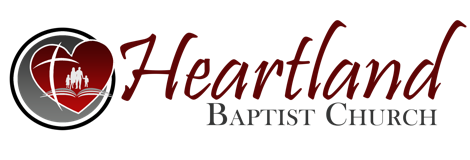 REVIEW CHRISTOLOGY PT 5   1 Cor 15:3,4.LOOKING AT THE _______________ OF CHRIST - We see that work of Christ at the Cross is a ____________ work, a done deal!  Whereas in the OT the sacrifices were ______________. There always had to be new sacrifices offered.  Atonement means “_______________.”  But now in the NT the meaning is fuller and deeper to include the whole ________________ work of the Lord Jesus at Calvary.  1. Jesus died to satisfy the ______________ of God.  The payment for sin is death and God’s holiness demands that sin be ______________.  Because God is holy, He cannot _____________ sin.  Rom 6:23    2. Jesus died to satisfy the ________ of God.  Jn 3:16. The question arises “How could God love the sinner and still ___________ sin?”  B. THE ATONEMENT OF CHRIST ______________ - Under the OT Law, sacrifices had to be brought ________________ but were never really totally ____________ man’s sin.      1. Jesus would take upon Himself our guilt and our due _________________ for sins. He was our substitute - this is termed the Substitutionary Atonement of Christ.  Isa 53:5,6; Gal 3:13; Rom 5:8.  You might recall the “____________” in the OT in taking the sins of far away! (Lev 16) 2. Jesus also died a ___________ death for us.  One who takes the ________ of another and acts in their stead.  Only the Lord Jesus ___________ to do this!  1 Pt 2:24; 3:18. 3. All who believe in Christ are ___________ to fellowship with God taking away the enmity - Isa 59:2; Rom 5:10; Col 1:20,21.  This is called ______________.    4. __________ - The death of Christ is represented as the ___________ of a ransom. Mt 20:28. Paying the price to set us free from _________ which includes: freedom from the _________ of the Law - Gal 3:13. Freedom from the __________ of sin - Tit 2:14. Freedom from Satan’s ____________ - Heb 2:14,15.  Freedom from all _______ - physical and moral -  Rom 8:23.     5. ______________ - Freedom from spiritual debt - Eph 1:7; 1 Tim 2:6; I Pt 1:18,19. C. CHRIST’S DEATH WAS _____________ - He was an offering for sin - Eph 5:2; Heb 10:12  	1. It was a ____________ sacrifice - Heb 2:9,10.   	2. It was a _____________ sacrifice - Jn 10:17,18.	3. It was an _______________ sacrifice - Heb 10:12-14. D. THE ____________ OF CHRIST’S ATONEMENT - It was:  	1. ___________ - Jn 19:30.  Nothing else needs to be done. 2. _________ - Heb 7:27; 9:26.  Note the words “one”  “once” and “forever.” 3. Never to be ___________ - Rom 6:9,10; Heb 9:12,28; 1 Pt 3:18.  